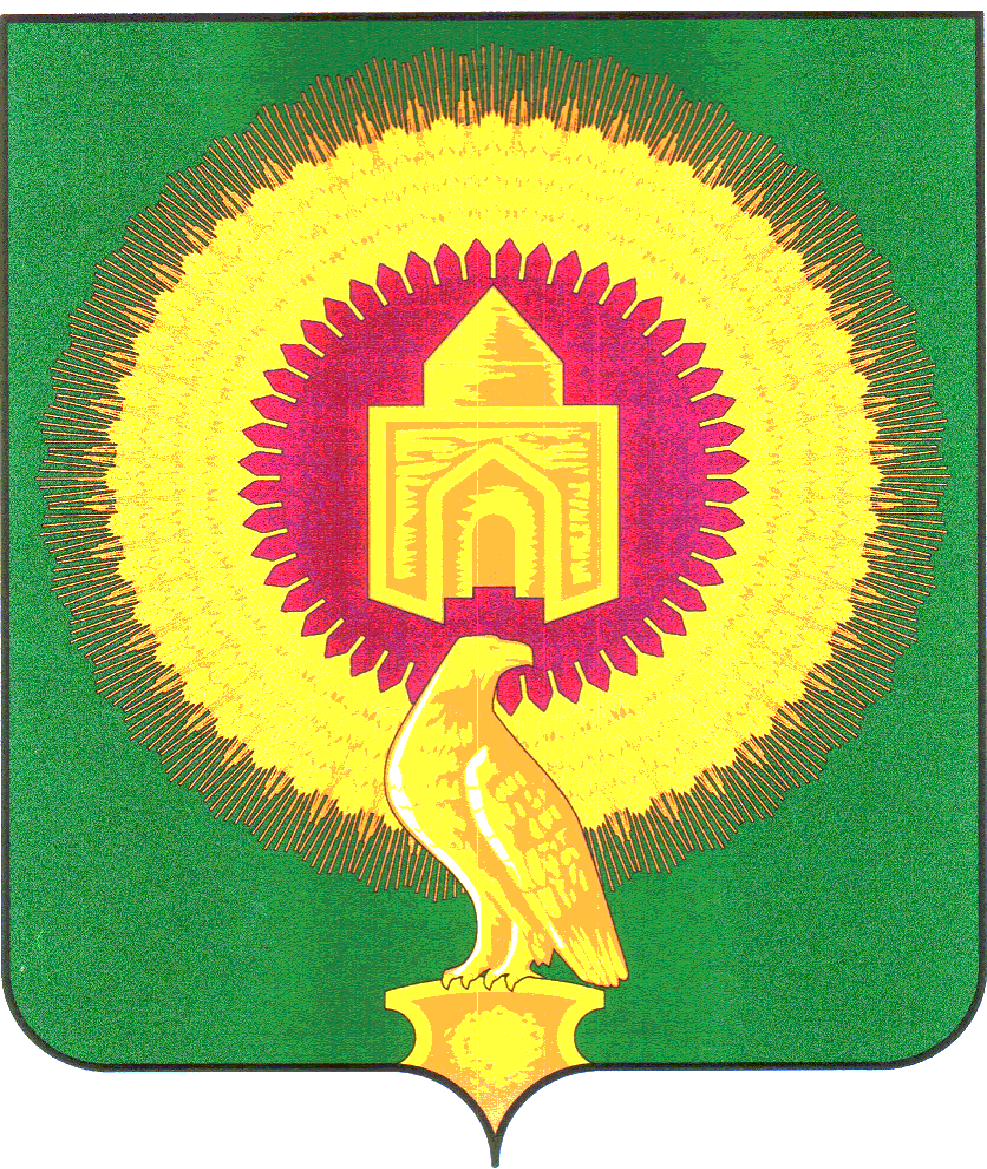 СОВЕТ ДЕПУТАТОВКУЛЕВЧИНСКОГО СЕЛЬСКОГО ПОСЕЛЕНИЯВАРНЕНСКОГО МУНИЦИПАЛЬНОГО РАЙОНАЧЕЛЯБИНСКОЙ ОБЛАСТИРЕШЕНИЕот 14 ноября 2022 года 	№ 19О передаче части полномочий порешению вопросов местногозначения Варненскомумуниципальному району на 2023 годВ соответствии с частью 4 статьи 15 Федерального закона от 06.10.2003 года № 131-ФЗ «Об общих принципах организации местного самоуправления в Российской Федерации», Решения Совета депутатов Кулевчинского сельского поселения от 14.10.2020 года № 36-1 «Об утверждении Порядка заключения соглашений между органом местного самоуправления Кулевчинского сельского поселения и органами местного самоуправления Варненского муниципального района о передаче осуществления части полномочий по решению вопросов местного значения», Устава Кулевчинского сельского поселения, Совет депутатов Кулевчинского сельского поселенияРЕШАЕТ:1. Передать с 01.01.2023 года по 31.12.2023 года Варненскому муниципальному району часть полномочий по решению вопросов местного значения в соответствии с п.1 ч.1 ст.14 № 131-ФЗ - осуществление внешнего и внутреннего финансового контроля в рамках заключенных соглашений.2. Финансовое обеспечение полномочия, осуществляется за счёт межбюджетных трансфертов в размере 23702 (двадцать три тысячи семьсот два) рубля 00 копеек, предусмотренных в бюджете Кулевчинского сельского поселения.3. Администрации Кулевчинского сельского поселения Варненского муниципального района заключить соглашение с администрацией Варненского муниципального района и Контрольно - счетной палатой Варненского муниципального района Челябинской области о передаче части полномочий, указанных в части 1 настоящего решения.4. Контроль за исполнением настоящего решения возложить на главу Кулевчинского сельского поселения В.П.Подберезную.5. Настоящее Решение вступает в силу со дня его подписания и обнародования.Глава Кулевчинскогосельского поселения	______________	В.П.ПодберезнаяПредседатель Совета депутатов	______________	Е.Н.Шишкина